АДМИНИСТРАЦИЯ ВЕСЬЕГОНСКОГОМУНИЦИПАЛЬНОГО ОКРУГАТВЕРСКОЙ ОБЛАСТИПОСТАНОВЛЕНИЕг. Весьегонск21.04.2022                                                                                                                                     № 151В соответствии со статьей 78 Бюджетного кодекса Российской Федерации, Федеральным законом от 06.10.2003 №131-ФЗ «Об общих принципах организации местного самоуправления в Российской Федерации», Порядком предоставления субсидий юридическим лицами индивидуальным предпринимателям в целях возмещения недополученных доходов и (или) возмещения фактически понесенных затрат в связи с оказанием услуг по теплоснабжения, утвержденного постановлением Администрации Весьегонского муниципального округа Тверской области от 11.03.2021 № 98, протоколом комиссии по рассмотрению заявок на предоставление субсидий юридическим лицам и индивидуальным предпринимателям от 21.04.2022 г.   п о с т а н о в л я е т:Предоставить Муниципальному унитарному предприятию «Весьегонский рынок» субсидию на возмещения недополученных доходов и (или) возмещения фактически понесенных затрат в связи с оказанием услуг по теплоснабжению в Весьегонском муниципальном округе Тверской области в сумме 1 744 600 рублей 00 копеек (Один миллион семьсот сорок четыре тысячи шестьсот) рублей, 00 копеек.Администрации Весьегонского муниципального округа Тверской области заключить с Муниципальным унитарным предприятием «Весьегонский рынок» соглашение о предоставлении из бюджета Весьегонского муниципального округа Тверской области субсидии юридическому лицу (за исключением муниципального учреждения), индивидуальному предпринимателю, физическому лицу – производителю товаров, работ, услуг на возмещение затрат (недополученных доходов) в связи с производством (реализацией) товаров (за исключением подакцизных товаров, кроме автомобилей легковых и мотоциклов, винодельческих продуктов, произведенных из выращенного на территории Российской Федерации винограда), выполнением работ, оказанием услуг на сумму 1 744 600 рублей 00 копеек (Один миллион семьсот сорок четыре тысячи шестьсот) рублей, 00 копеек, в соответствии с типовой формой, утвержденной приказом Финансового отдела Администрации Весьегонского муниципального округа Тверской области от 03.02.2020 г. №27.Контроль за исполнением настоящего постановления возложить на заместителя Главы Администрации по вопросам ЖКХ и благоустройства территории Весьегонского муниципального округа А.В. Козлова.           4. Разместить настоящее постановление на официальном сайте Администрации Весьегонского муниципального округа в информационно-телекоммуникационной сети «Интернет» в течении 3-х рабочих дней со дня принятия настоящего постановления.5. Настоящее постановление вступает в силу после его принятия.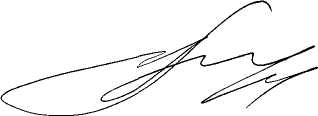  Главы Весьегонского муниципального округа                                                                                              А.В. ПашуковО распределении субсидий из бюджета Весьегонского муниципального округа Тверской области.